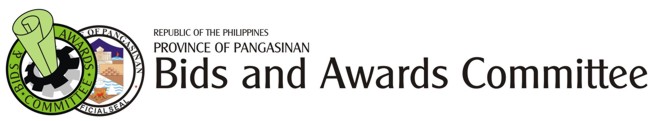 2nd Floor Malong Bldg. Capitol Compound, Lingayen, Pangasinan
Tel. No. (075)542-6918
website: www.pangasinan.gov.ph
email: ebmendoza57@yahoo.comBIDDED PROJECTS ( GOODS )For the Month of October 2012Prepared by:                                                                                                             Submitted by:                        ALEJANDRE V. POL                                                                                                     EDWIN B. MENDOZA                        BAC TWG                                                                                                                     BAC SECRETARIAT    No.Name of ProjectEnd-UserSource of FundBidding DateABCBid AmountWinning Bidder001Delivery of Airconditioning Units ( 4-Units-1HP, Split Type;2 Units-1.5 HP, Split Type; 6 Units 2.0 HP, Split Type;7 Units-2.5HP, Split Type and 6 Units-3 Tonner Ceiling Mounted(including Inst)General Services Office, Lingayen, Pangasinan      ( for use at Urduja Building )Office Supplies10/02/2012P  1,601,100.00P  1,599,000.00W.M.Salayog Construction & General Mdse.002Delivery of Various Office SuppliesGeneral Services Office, Lingayen, PangasinanOffice Supplies10/02/2012P    719,536.00P     719,098.00Quasar Trading003Delivery of 420 M.T. Asphalt Pre-Mix and 12 Drums Emulsified AsphaltPEO, Ling, Pang. ( for use in the blocktopping along Nibaliw-Baluyot Prov’l. Road, Brgy. Nibaliw, Bautista, Pang.)Asphalting of Roads10/02/2012P  2,482,800.00P  2,480,400.00Exponential Headway Real Estate & Development Corp.004Delivery of 74 M.T. Asphalt Pre-Mix and 3 Drums Emulsified AsphaltPEO, Lin. Pang. ( for use in the asphalting/patching of Ambayaoan Bridge Approach along Pob-Mallion Rd., San Nicolas, PangasinanAsphalting of Roads10/02/2012P     450,200.00P     449,000.00Exponential Headway Real Estate & Development Corp.005Delivery of various Construction Materials and 215 Monobloc ChairsDifferent Schools within the Province of PangasinanSchool Board10/11/2012P    169,925.00P    169,925.00LARK Trading006Delivery of Various Construction Materials and Agricultural EquipmentDifferent Brgys, Asso.,& Schools w/in the Prov of PangasinanCommunity Development Fund10/11/2012P  1,007,711.00P  1,007,361.00F&N Construction Supplies007Delivery of Various Const’n. Materials, Monobloc Chairs and Wooden ArmchairsDifferent Schools within the Province of PangasinanSchool Board10/11/2012P    869,816.00P     869,566.00F&N Construction Supplies008Delivery of 7,600 Bags of CementDiff Brgy w/in the Prov of PangasinanCommunity Development Fund10/11/2012P  1,748,000.00P  1,746,860.00V-Jay’s Const’n. Supply & General Mdse.009Delivery of One(1) Unit Autoclave MachineGSO, Ling Pang ( for use at Western Pang Dist Hosp. Operating Room, Alaminos City, Pang. )300-416-PHIC10/11/2012p     730,000.00p     728,000.00TESORO ENTERPRISES010Delivery of Appliances, IT Equipment     ( with Accessories, Table & Chair, Tarpaulin and Pangasinan Flag with Stand )GSO, Ling Pang ( for use at WPDH Operating Room, Alaminos City )300-416-PHIC10/11/2012P     923,250.00P     922,880.00Quasar Trading011Delivery of Various Medical SuppliesGSO, Lingayen, Pangasinan100-4411-EC10/11/2012p  1,467,050.00p  1,465,800.00JABELA Pharma Trading012Delivery of 100 Units Pediatric BedsGSO, Ling. Pang. ( for use of PPH, San Carlos City, DAJPSMGH, Urdaneta City and BDH, Bayambang, Pang. )Trust Fund10/11/2012P  1,750,000.00P  1,745,000.00ANAW TRADING & GENERAL MDSE.013Delivery of 13,611 bags of cementGeneral Services Office, Ling. Pang. ( for use in the const’n. of Farm to Market Road )Agri-Infra/Livelihood and Agri-Industrial Projects10/11/2012P  3,130,530.00P  3,129,168.90SOFERJED Enterprises014Delivery of Various Construction MaterialsDifferent Barangays in Sual, PangasinanCommunity Development Fund10/23/2012P    873,459.80P   873,001.58F&N Construction Supplies015Delivery of 279 pcs. Monobloc ChairsDifferent Schools within 4th District of PangasinanSchool Board10/23/2012P    129,735.00P    129,609.45BERSON’S Construction & Trading016Delivery of Hospital/Medical EquipmentGSO, Lingayen,, Pangasinan ( for use at Pozorrubio Community Hospital )EC10/23/2012P     795,000.00P   794,900.00PHIL-DRUG Distributor017Delivery of 480 MT Asphalt Pre-Mix and 19 drums Emulsified AsphaltPEO, Ling. Pang.( for use in the imprv’t./Asphalt of Quibaol Road Dike, Brgy Quibaol, Lingayen, Pang)Asphalting of Roads10/23/2012P 2,913,600.00P 2,910,202.00Exponential Headway Real Estate and Development Corporation018Delivery of 14,650 bags of CementGSO, Ling. Pang. ( for use in the Const’n. of Farm to Market Road )Agri-Infra/Livelihood and Agri-Industrial Projects10/23/2012P  3,369,500.00P 3,367,742.00MVB Enterprises019Delivery of Meals and Snacks ( for 13 days )GSO, Ling, Pang. ( to be served during the 9 days Training and 4 days Game Proper of Team Pangasinan-Batang Pinoy 2012 )School Board10/23/2012P  1,417,000.00P 1,416,433.20Ricafort-Tee Catering Services020Delivery of Various Construction MaterialsDifferent Schools within 1st District of PangasinanCommunity Development Fund10/23/2012P   875,629.70P    875,378.45LARK Trading021Delivery of Various Construction MaterialsDifferent Barangays and Schools within 5th District of PangasinanCommunity Development Fund10/23/2012P   874,944.80P    874,315.80BERSON’S Construction & Trading022Delivery of Various Construction Materials and Agricultural EquipmentDiff  Brgy w/in 4th Dist of PangasinanCommunity Development Fund10/23/2012P   874,183.00P    873,475.00BERSON’S Construction & Trading023Delivery of Various Construction Materials and 20 pcs. GrasscutterDiff Brgys w/in the Prov of PangasinanCommunity Development Fund10/23/2012P    876,100.00P    875,122.50ETHAN Kyla Mdsg.024Delivery of Various Construction MaterialsDifferent Schools within 5th District of PangasinanSchool Board10/23/2012P    379,783.60P    379,507.90BERSON’S Construction & Trading025Delivery of Various Drugs and medicinesGSO, Ling. Pang. ( for use of various Hospitals w/in the Prov of Pang-3rd Quarter )Drugs & Medicines Inventory10/24/2012P  15,620,780.00P    451,820.60Joussenn Trading Company026P    522,156.82EURO-MED Laboratories Phil., Inc.027P    364,921.20999 Seth Pharmaceutical, Inc.028P    595,075.00ARVI-MED Pharma Supplies029P    653,924.00STARGATE Enterprises030P    600,290.00TESORO Enterprises031P    825,547.50SEL-J Pharmaceutical and Distributor.032P    589,300.00M4JS Pharmacy and General Merchandise033P   588,776.00LE-Jumont Pharma, Inc.034P   950,000.00TECHXON Philippine Ventures035P  1,045,931.50ENDURE Medical Inc.036P     811,176.98FILADAMS Pharma, Inc.037P 1,116,887.50STERITEX Medical System038P 1,722,690.00Plaza Central Pharma wholesaler039P  3,624,834.75Phil-Drug Distributor049P     899,540.00MVB EnterprisesTOTAL - - - - - - - -P 46,049,634.66P 45,764,618.63